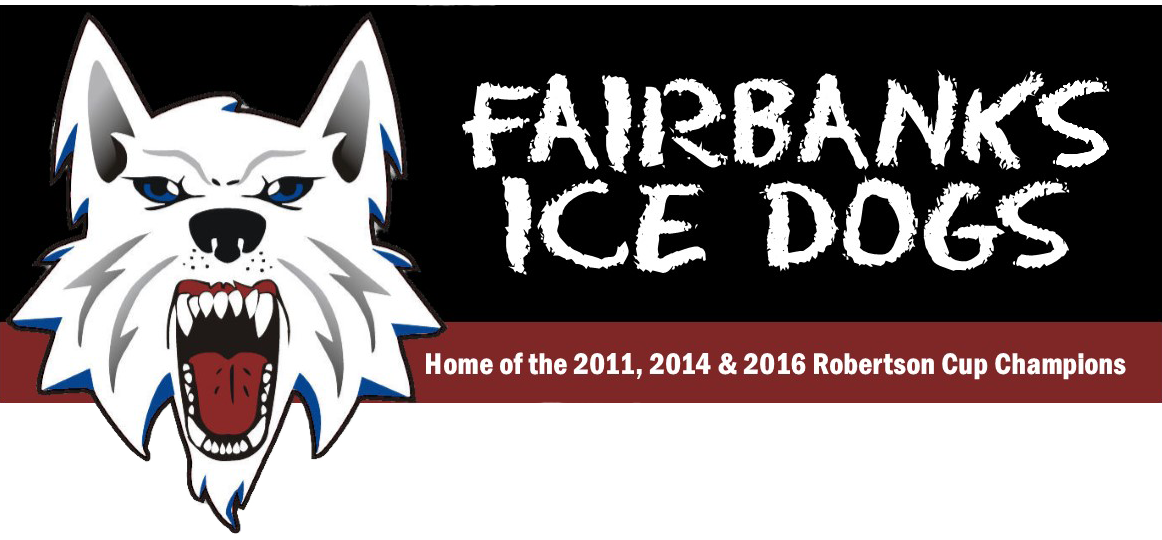 2017 PREDRAFT CAMP SCHEDULEToyota Sports Center555 N. Nash St.El Segundo, CA 90245Friday June 2nd 2017Check-In							4:30 pm			Game #1 Black VS Gray					6:30 pm. – 7:45 pmGame #2 Red VS Green	               				8:00 pm – 9:15 pmSaturday June 3rd 2017Game #3 Gray VS Green					9:00 am-10:15 amGame #4 Black VS Red	                				10:30 am- -11:45amGame #5 Black VS Green					3:30 pm- 4:45 pmGame # 6 Gray VS Red	               				5:00 pm- 6:15 pmAll Star Game Rosters Posted					6:45 pm					Sunday, June 4th  2017All-Star Game 							9:30 am. – 11:00 amPost Camp Meetings						11:30 am-12:30 pm*Games will be (2) 25 minute run time halves*You are responsible for your own water bottle*Please be respectful and represent yourselves well at camp*If any issues arise, please contact Assistant Coach, Scott Deur @ 231-250-5653